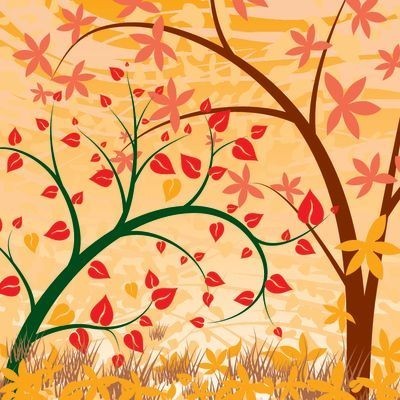 PrayerAutumn LeavesAutumn leaves are falling downred, yellow, green and brown.Hedgehog sleeps without a sound,thank you God as the seasons come round.AutumnFor fun in the park, we thank you God;for autumn fruits, we thank you God;for little squirrels we thank you God.Thank you God.  AmenPrayer ServiceHarvest FestivalPreparation:	Set up sacred space.  Include a selection of fruit and vegetables.	Light a candle.Teacher:	Each season brings something new for us to see and enjoy.	With sunny days and rainy days our crops grow taller.Fruit and vegetables ripen ready for us to harvest.Thank you God for all the food we have to eat.AmenChild:	My favourite fruit is ...Response:	Thank you God for ...Child:	My favourite vegetable is ...Response:	Thank you God for ...Teacher:	Let us remember the people who do not have enough to eat.Children:	God bless all the people who do not have enough to eat.	Help us to be kind and to share.All:	The Seed Song.Songs and Nursery RhymesFrisky Squirrel(Tune: The Grand Old Duke of York)Oh, the frisky little squirrelhe gathers nuts and seeds.He hides them for the winter monthsso he’ll have all he needs.The Leaves are Falling Down(Tune: Farmer in the Dell)The leaves are falling down,the leaves are falling down.Red, yellow, green and brown,the leaves are falling down.The Seed SongSeeds are planted deep, deep, deep.In the ground they sleep, sleep, sleep.God sends sunshine bright, bright, bright.Raindrops falling light, light, light.Seeds are planted deep, deep, deep.In the ground they sleep, sleep, sleep.Gentle breezes blow, blow, blow.Little seeds they grow, grow, grow.Grow, grow, grow, grow.AutumnAutumnFaithGod made the worldValues / MoralityCaring for God's creationSharing the gifts of God's creationPoints for DiscussionNature in autumn – trees, animals, birdsHibernationGod’s care in autumnFruits of autumnColourPrayersAutumn LeavesAutumnPrayer Service 'Harvest Festival'Sacred SpaceCloth in an autumn colourCandleChildren's Bible storiesLeaves, acorns etcLeaf printsChildren's Bible StoriesSongs & Nursery RhymesFrisky SquirrelThe Leaves are Falling DownSeed SongBooksThank You, God : Prayers for Little HandsBoard book by Lois Rock, illustrations by Kay WiddowsonPublished by Lion HudsonISBN-10: 0745961622Why Do Leaves Change Color?By Betsy Maestro, illustrations by Loretta KrupinskiPublished by CollinsISBN-10: 0064451267The Very Helpful HedgehogBy Rosie WellesleyPublished by Pavilion Children's BooksISBN-10: 184365198XFerdie and the Falling LeavesBy Julia Rawlinson, illustrations by Tiphanie BeekePublished by Gullane Children's BooksISBN-10: 1862336792Autumn (Read & Learn: Seasons)By Monica HughesPublished by RaintreeISBN-10: 1844213447Links with FamilyPrayer Service 'Harvest Festival'